                                                                                                                                                                                                                                                                                                                                                                                                                                                                                                                                                                                                                                                                                                                                                                                                                                                                                                                                                                      REQUERIMENTO Nº 597/2018Requer informações acerca do déficit da Prefeitura Municipal de Santa Bárbara d´Oeste Senhores Vereadores, CONSIDERANDO que o Poder Legislativo, através de seus Membros legalmente eleitos pela população, tem como uma de suas atribuições fiscalizarem o Poder Executivo no âmbito de seus atos;CONSIDERANDO os Princípios que regem a Administração Pública, descritos no artigo 37 da Constituição Federal.CONSIDERANDO que o acesso à informação contribui para aumentar a eficiência do Poder Público, a fim de que se diminua a corrupção e elevar a participação social;		CONSIDERANDO que a transparência é um dever dos órgãos públicos e o cidadão tem direito ao acesso às informações, para que assim cada vez mais sejam prestados aos cidadãos serviços de excelência, constituindo ao parlamentar o  dever de fiscalizar os gastos públicos, sendo que tal fiscalização, é garantida pela lei orgânica do município.CONSIDERANDO por fim, que é direito do cidadão questionar o parlamentar sobre informações relevantes de interesse público. Este vereador foi questionado por populares cobrando do sobre o objeto deste requerimento;REQUEIRO que, nos termos do Art. 10, Inciso X, da Lei Orgânica do município de Santa Bárbara d’Oeste, combinado com o Art. 63, Inciso IX, do mesmo diploma legal, seja oficiado o Excelentíssimo Senhor Prefeito Municipal para que encaminhe a esta Casa de Leis as seguintes informações: 1º) Qual o valor da dívida ativa até a presente data  da Prefeitura Municipal? 2º) Qual foi o valor da dívida ativa acumulada nos anos anteriores do governo atual, ou seja, anos anteriores de 2012, da Prefeitura Municipal? 3º) Solicito informações detalhadas do percentual da divida ativa da Prefeitura Municipal, comparando os anos anteriores ao da atual gestão?  4º) Qual o valor total da dívida da Prefeitura Municipal? 5º) Qual o valor da dívida com empréstimos e financiamentos da Prefeitura Municipal?6º) Qual o valor total da dívida com fornecedores e prestadores de serviços da Prefeitura Municipal? Enviar relação das empresas prestadoras de serviços e o valor da dívida de cada uma;7º) Qual o valor total da dívida da Prefeitura junto aos fornecedores de 2012 a 2017? Qual é o montante atual das dívidas com os fornecedores? Informar detalhadamente quais são os fornecedores e os valores de cada um ano a ano; 8º) Quais fornecedores terceiros prestaram serviços à Prefeitura Municipal de 2012 até a presente data? Informar detalhadamente quais fornecedores e os valores ano a ano;9º) Quais fornecedores terceiros prestam serviços à Prefeitura Municipal de 2012 até a presente data? Informar detalhadamente quais fornecedores e os valores ano a ano;10º) Qual o último pagamento realizado pela prefeitura às empresas prestadoras de serviços credoras do município? Enviar documentação que comprovem os pagamentos.11º) Solicito informações detalhada de qual era o montante da dívida com as empresas prestadoras de serviço ao município ao final do ano de 2012?12º) Solicito informações detalhada de quais são os maiores fornecedores e terceiros que prestam serviços à Prefeitura Municipal? Informar detalhadamente qual é o valor do contrato mensal e/ou anual de cada fornecedores/ terceiros;13º) Solicito informações detalhada quanto ao montante da divida da Prefeitura municipal ate a presente data, e desse montante informar em valor e em percentual quais valores são dividas vencidas que deveriam já ter sido quitadas; 14º) Existe algum tipo de divida que deveriam já ter sido quitadas pela Prefeitura? Sendo a reposta positiva, informar detalhadamente  qual tipo de divida seriam essas? Descrever detalhadamente a quais tipos de obrigações, fornecedores e demais, e ainda informar os valores de cada uma delas;15º) Solicito informações detalhada do montante da divida a longo prazo que foram adquirida pela Prefeitura Municipal  de 2012 até a presente data; ou seja, informar quais são as dividas e os valores de cada uma delas; 16º) Solicito informações detalhada de qual era o montante da dívida a longo prazo que a Prefeitura Municipal tinha ao final do ano de 2012? Informar detalhadamente quais eram as dividas e os valores de cada uma delas; 17º) Solicito informações detalhada tanto em valor como em percentual, ano a ano, sobre a dívida a longo prazo que a Prefeitura Municipal adquiriu de 2012 até a presente data; Informar detalhadamente quais são as dividas e os valores de cada uma delas; 18º) Solicito informações detalhada da divida adquirida pela Prefeitura Municipal no que diz respeito as Obrigações Trabalhistas, Previdenciária e Assistencial , do ano de 2012 até a presente data; Informar os valores ano a ano, tanto do passivo circulando, como do passivo não circulante; 19º) Solicito informações detalhada de qual era o montante da dívida no que diz respeito as Obrigações Trabalhistas, Previdenciária e Assistencial da Prefeitura Municipal ao final do ano de 2012; Informar o valor de cada uma separadamente; tanto do passivo circulando, como do passivo não circulante; 20º) Solicito informações detalhada da divida adquirida pela Prefeitura Municipal no que diz respeito Empréstimos e Financiamento a longo prazo do ano de 2012 até a presente data; Informar separadamente e os valores ano a ano;21º) Solicito informações detalhada de qual era o montante da dívida no que diz respeito as Empréstimos e Financiamento a longo prazo, da Prefeitura Municipal ao final do ano de 2012; Informar os valores de cada um separadamente;22º) Solicito informações detalhada da divida adquirida pela Prefeitura Municipal no que diz respeito as Obrigações Fiscais a longo prazo com a União do ano de 2012 até a presente data; Informar separadamente e os valores ano a ano;23º) Solicito informações detalhada de qual era o montante da dívida no que diz respeito as Obrigações Fiscais a longo prazo com a União, da Prefeitura Municipal ao final do ano de 2012; Informar os valores de cada um separadamente;24º) Informar detalhadamente o balanço patrimonial da Prefeitura Municipal dos anos de 2012, 2013, 2014, 2015, 2016 e 2017; Solicito enviar em planilha comparativa dos últimos 06 (seis) anos separadamente;25º) Outras informações que julgarem necessárias.Plenário “Dr. Tancredo Neves”, em 27 de abril de 2018.JESUS VENDEDOR-Vereador / Vice Presidente-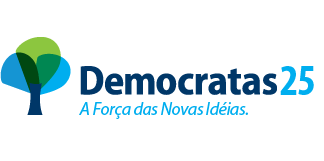 